CERTIFICACION ENVIO CHIP – INFORME DE CONTROL INTERNO CONTABLE VIGENCIA 2015: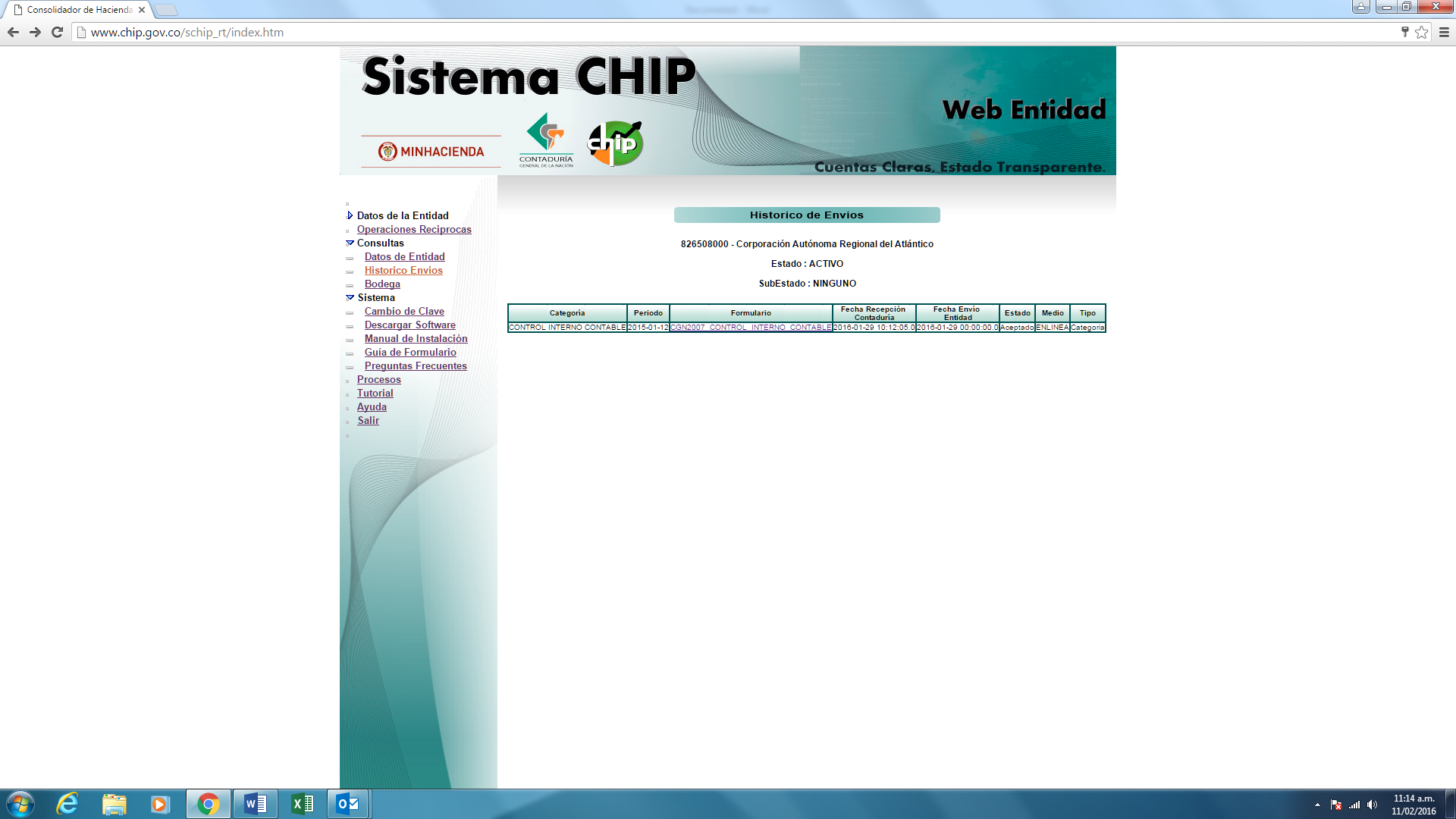 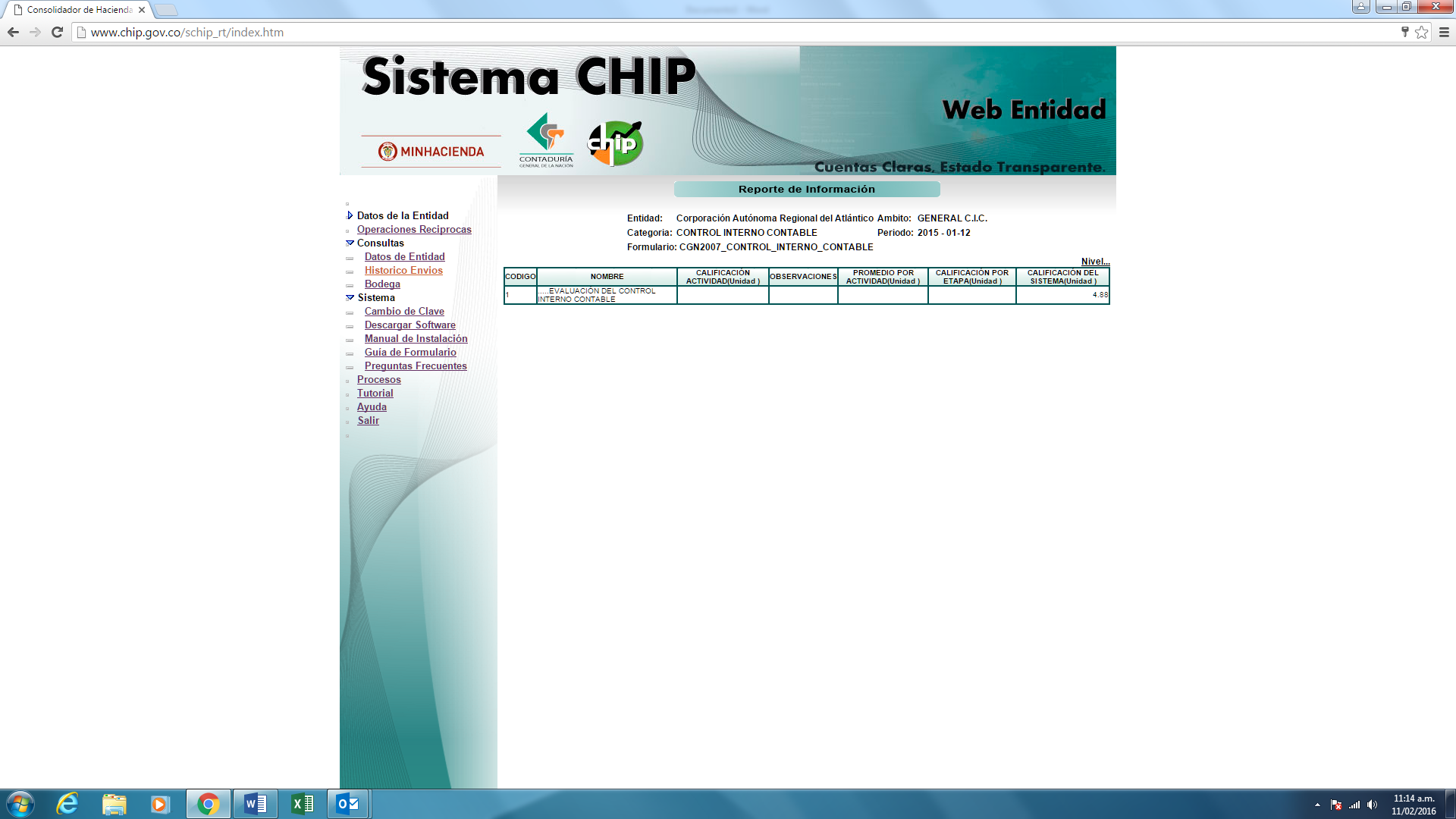 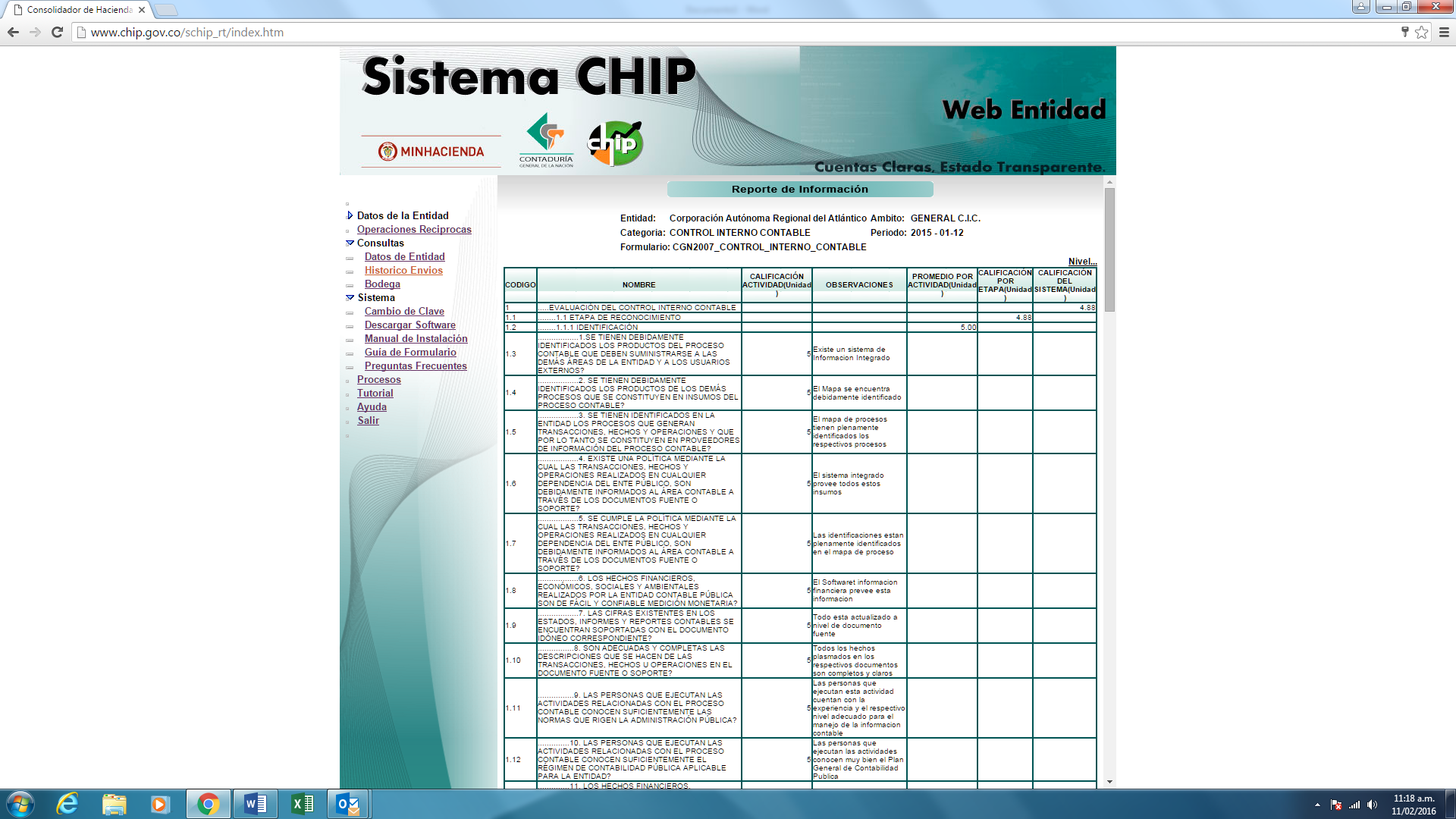 